СЛУЖБЕНИ ЛИСТ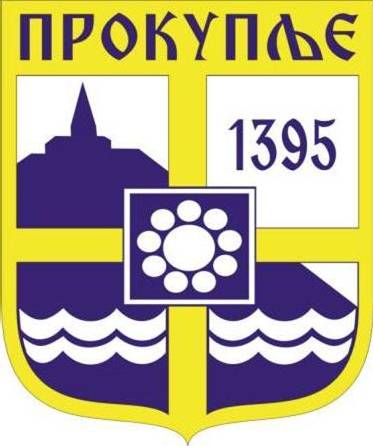 ГРАДА ПРОКУПЉА1На основу члана 67. 68. 72. и 73. Закона о локалним изборима (,,Службени гласник РС,, бр. 14/22), Градска изборна комисија на седници одржаној дана 22.8.2023. године, донела је Р Е Ш Е Њ ЕО ДОДЕЛИ МАНДАТА ОДБОРНИКА СКУПШТИНЕ ГРАДА ПРОКУПЉА	I На основу Извештаја о спроведеним изборима за одборнике Скупштине  града Прокупља, одржаних 21.06.2020. године, број: 013-29/2020-01 од 03.07.2020.године, Одлукe о престанку мандата одборника број: 06-59/2023-02, од 19.06.2023.године а у складу са чланом 67. 68. 72 и 73. Закона о локалним изборима (,,Службени гласник РС,, бр. 14/22),  мандат одборника Скупштине града Прокупља додељујe се следећeм кандидату са Изборне листе: АЛЕКСАНДАР ВУЧИЋ – ЗА НАШУ ДЕЦУ	II Решење ступа на снагу даном доношења.	III Против овог решења може се поднети приговор Градској изборној комисији у року од 24 часа од дана доношења.          IV Ово решење објавити на веб презентацији Републичке изборне комисије и у ,,Службеном листу града Прокупља,,.            Број:013- 1/2023-01	У Прокупљу, 22.8.2023. године	ГРАДСКА ИЗБОРНА КОМИСИЈА                                                                                                ПРЕДСЕДНИК						    ГРАДСКЕ ИЗБОРНЕ КОМИСИЈЕ							          Никола Копривица с.р.2Саставни део овог службеног листа је Закључак одређује почетна цена закупа пољопривредног земљишта у државној својини на територији града Прокупља у првом кругу за укупно 525 јавних надметања, која су обухваћена Годишњим програмом заштите, уређења и коришћења пољопривредног земљишта на територији града Прокупља за 2023.годину.С а д р ж а ј1.Решење о додели мандата одборника Скупштине града Прокупља..........................................12. Закључак одређује почетна цена закупа пољопривредног земљишта у државној својини на територији града Прокупља у првом кругу за укупно 525 јавних надметања, која су обухваћена Годишњим програмом заштите, уређења и коришћења пољопривредног земљишта на територији града Прокупља за 2023.годину..............................................2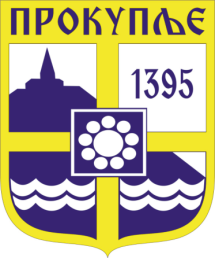    Издавач: Скупштина Грaда  Прокупља  Лист уредио Ивана Обрадовић   Главни и одговорни уредник: Секретар Скупштине Града  Прокупља  Александра ВукићевићГОДИНА XVБрој 36Прокупље22. Август2023.годинеЛист излази према потребиГодишња претплата: 1.000 дин.Цена овог броја износи: 40 дин.Рок за рекламацију: 10 данаРедбројИМЕПРЕЗИМЕГодинаРођењаЗанимањеПребивалиштеи адреса становања1ЈованаСтевчић1991учитељПрокупљеБеоградска 1